 Oostkapelle 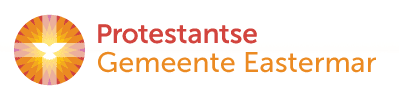 Orde van dienst voor zondagmorgen 13 mei 2018. Orgelspel  en  voorzang:  Liedboek 665WelkomIntochtslied		Liedboek 217   De dag gaat open...Stil GebedBemoediging:     	v. Onze hulp is in de Naam van de Heer			a  Die hemel en aarde gemaakt heeft                           	v. die eeuwig trouw is                           	a. en nooit loslaat wat zijn hand begonGroet		      	v. De Heer zal met u zijn		      	a. De Heer zal u bewarenKyriegebedGlorialied	Liedboek 303   Zonne en maan...gebed van de zondagkinderen naar de nevendienstSchriftlezing 	Genesis 9, 8-17 (lector Hettie Vrij)lied	Liedboek 350, 1.2.3.5.7.   Het water van de grote ...Schriftlezing  	Johannes 17, 14-26 (lector Hettie Vrij)lied	Liedboek 834   Vernieuw Gij mij...uitleg en verkondiging met aansluitend  meditatief orgelspellied		Liedboek 977, 1.2.3.4.5.   Ga uit, o mens...kinderen terugdankgebed, voorbeden, stil gebed, Onze Vader	collecte(n)                    Kerk en Diaconie		slotlied	Liedboek 425   Vervuld van uw zegen...zendwoord en zegen	(gezongen "amen")